LEARNING WITH MY EYES EARS AND BODY...What have you learned with your eyes in this unit? 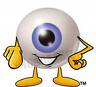 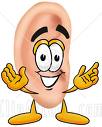 What have you learned with your ears? 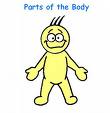 What have you learned with your body? 